Scenariusz zajęcia otwartego dla rodziców w grupie 3 latków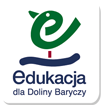 Temat: Tu mieszkam w Dolinie Baryczy.
Obszar edukacjiRozwijanie mowy i konstrukcyjnyCel ogólny:rozwijanie umiejętności lokalnychbudzenie przywiązania do domu rodzinnego zapoznanie z różnymi rodzajami budynkówrozwijanie zainteresowań Gminą rozwijanie aktywności konstrukcyjnych.Cel operacyjny – dziecko:rozumie pojęcia „wioska”, ”miasto”,  „Gmina”.zna swój adres zamieszkania,zna nazwę Gminy,rozróżnia wioskę od miasta,wie, że Gmina Sośnie mieści się w Dolinie Baryczy,konstruuje, buduje swój dom.Środki dydaktyczne:Mapa Gminy Sośnie, Mapa Doliny Baryczy, ilustracje domów: jednorodzinnych, bloków, ślimak, jeż, myszka, bocian, pszczoła, pies, klocki drewniane, ławeczka gimnastyczna Metody: słowna: rozmowa, oglądowa, ćwiczeń praktycznych, zabaw ruchowych.Formy pracy: z całą grupą, zespołowa.Realizowane obszary z podstawy programowej1.1. obdarza uwagą dzieci i dorosłych, aby zrozumieć to, co mówią i czego oczekują; grzecznie zwraca się do innych ( nawyk mówienia proszę, przepraszam, dziękuję, dzień dobry, do widzenia, smacznego itp.);1.2. przestrzega reguł obowiązujących w społeczności dziecięcej (  stara się współdziałać w zabawach i w sytuacjach zadaniowych, a także szlachetnie rywalizować) i w świecie dorosłych.1.5. umie się przedstawić: podaje swoje imię, nazwisko i adres zamieszkania; wie, komu można podawać takie informacje.3.2.  mówi płynnie, niezbyt głośno, dostosowując ton głosu do sytuacji.5.4. uczestniczy w zajęciach ruchowych, w zabawach i grach w ogrodzie przedszkolnym, w parku, na boisku, w sali gimnastycznej.10.1. wznosi konstrukcje z klocków i tworzy kompozycje z różnorodnych materiałów (np. przyrodniczych), ma poczucie sprawstwa („potrafię to zrobić”) i odczuwa radość z wykonanej pracy.Przebieg zajęćZabawa przy piosence „Tu mieszkam” sł. E. Jarząbek, muz. K. Żesławski)Słuchanie rymowanki i przyporządkowywanie odpowiednich domków dla danej postaci.- Ślimak mieszka w muszli, w kupce liści – jeż.Myszka mieszka w norce,bocian w gnieździe. Wiesz?Pszczółka mieszka w ulu,  w budzie mieszka pies.Każdy ma swój domek, jaki ty masz? Wiesz?Rozmowa na temat domków dzieci oraz miejscowości w której mieszkają.Zabawa ruchowa: „Dzieci na spacer – dzieci do domku”.Wskazywanie na mapie Gminy Sośnie,  Doliny Baryczy oraz swojej miejscowości.Zapoznanie z wyglądem różnych domów mieszkalnych w naszej Gminie.Konstruowanie, budowanie swoich domów z klocków drewnianych.Zabawa ruchowo: „przejdź przez mostek”Zabawa ewaluacyjna „Termometr uczuć”, dzieci kolejno zaznaczają odczucia z zajęć na specjalnie przygotowanym termometrze.Grażyna Szewczyk
